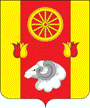 РОССИЙСКАЯ ФЕДЕРАЦИЯ
РОСТОВСКАЯ ОБЛАСТЬ ПЕРВОМАЙСКОЕ СЕЛЬСКОЕ ПОСЕЛЕНИЕМУНИЦИПАЛЬНОЕ ОБРАЗОВАНИЕ«ПЕРВОМАЙСКОЕ СЕЛЬСКОЕ ПОСЕЛЕНИЕ»АДМИНИСТРАЦИЯ  ПЕРВОМАЙСКОГО СЕЛЬСКОГО ПОСЕЛЕНИЯПОСТАНОВЛЕНИЕО внесении изменений в постановление Администрации Первомайского сельского поселения от 24.12.2021 № 105     В целях реализации Федерального закона от 28.12.2009 № 381-ФЗ «Об основах государственного регулирования торговой деятельности в Российской Федерации», Областного закона от 16.04.2010 № 389-ЗС «О полномочиях органов государственной власти Ростовской области в сфере государственного регулирования торговой деятельности в Ростовской области» и постановления Правительства Ростовской области от 07.11.2013 № 681 «Об утверждении Порядка организации ярмарок на территории Ростовской области и продажи товаров (выполнения работ, оказания услуг) на них». ПОСТАНОВЛЯЮ:     1.Внести изменения в приложение к постановлению Администрации Первомайского сельского поселения от 24.12.2021 № 105 «Об утверждении мест  организации  ярмарок на территории Первомайского  сельского поселения на 2022 год», изложив его в редакции согласно приложению, к настоящему постановлению.      2. Настоящее постановление вступает в силу со дня подписания      3. Контроль за выполнением постановления возложить на  главного специалиста  экономиста Администрации Первомайского сельского поселения   Бугакову Г.Н.Глава АдминистрацииПервомайского сельского поселения                                         В.И.Коскин  Приложение №1     к постановлению   Первомайского сельскогопоселенияот 05.08.2022  № 75 Приложение №1     к постановлению   Первомайского сельскогопоселенияот 24.12.2021  № 105Перечень мест организации ярмарок на территории Первомайского сельского поселения     на период  до 31.12.2027 года 05.08.2022№ 75с. Первомайское№ п/пНаименование муниципального образованияМесто проведенияВид ярмаркиТип ярмаркиОрганизатор ярмаркиКоличество торговых местКоличество торговых мест, предоставляемых на бесплатной основе1Первомайское сельское поселениес. Первомайское между зданиями магазинов по улице Ленина № 38  и улице  Ленина № 40        выходного дняуниверсальнаяАдминистрация Первомайского сельского поселения1010